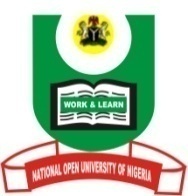 NATIONAL OPEN UNIVERSITY OF NIGERIAUNIVERSITY VILLAGE, PLOT 91 CADASTRAL ZONE, NNAMDI AZIKIWE EXPRESS WAY, JABI - ABUJA.FACULTY OF SCIENCESDEPARTMENT OF PURE AND APPLIED SCIENCESJANUARY/FEBRUARY 2018 EXAMINATIONCOURSE CODE:        CHM406COURSE TITLE:        Nuclear and radiochemistryTIME: 	2 HoursINSTRUCTION:          Question one is compulsory. Answer question one andany other three questions.QUESTION ONE1a)  Compare and contrast between chemical and nuclear reactions(8 mks)1b) Describe briefly the three possible processes that could result from the interaction of an atomic particle with an atomic nucleus?                                                              (3mks)1c) Write short notes on the use of radioactivity in each of the followings:Archeology/Environmental studiesMedicine (11 mks)1d) What is a chain reaction? Explain briefly.(3mks)QUESTION TWO2a)  A neutron-rich nucleus is bound to undergo certain transformations. Explain; and describe any emission involved.                     (81/2 marks)                                                                               2b) Identify and discuss the radioactive process in the chemical equation below  +  (61/2 marks)QUESTION THREE3a) Complete the following nuclear reactions using the symbol X to represent the new element formed or particle involved.                  X  +       +    X                               X     +                                   X     +                                  X  +    (15 mks)QUESTION FOURExpatiate on each of the followings:Nuclear fissionNuclear fusionNuclear fusion reactor(15 marks)QUESTION FIVE5a)Enumerate the general precautionary measures that must be taken against excessive radiation exposure in a radiation laboratory.(101/2 marks)5b)  What are the effects of excessive radiation exposure on human beings?            (41/2 marks)